Додаток 1 до Порядку складання бюджетної звітності розпорядниками та одержувачами бюджетних коштів, звітності фондами загальнообов'язкового державного соціального і пенсійного страхування (пункт 1 розділу II) Додаток 1 до Порядку складання бюджетної звітності розпорядниками та одержувачами бюджетних коштів, звітності фондами загальнообов'язкового державного соціального і пенсійного страхування (пункт 1 розділу II) Додаток 1 до Порядку складання бюджетної звітності розпорядниками та одержувачами бюджетних коштів, звітності фондами загальнообов'язкового державного соціального і пенсійного страхування (пункт 1 розділу II) Додаток 1 до Порядку складання бюджетної звітності розпорядниками та одержувачами бюджетних коштів, звітності фондами загальнообов'язкового державного соціального і пенсійного страхування (пункт 1 розділу II) Додаток 1 до Порядку складання бюджетної звітності розпорядниками та одержувачами бюджетних коштів, звітності фондами загальнообов'язкового державного соціального і пенсійного страхування (пункт 1 розділу II) Додаток 1 до Порядку складання бюджетної звітності розпорядниками та одержувачами бюджетних коштів, звітності фондами загальнообов'язкового державного соціального і пенсійного страхування (пункт 1 розділу II) Звітпро надходження та використання коштів загального фонду(форма N 2м)Звітпро надходження та використання коштів загального фонду(форма N 2м)Звітпро надходження та використання коштів загального фонду(форма N 2м)Звітпро надходження та використання коштів загального фонду(форма N 2м)Звітпро надходження та використання коштів загального фонду(форма N 2м)Звітпро надходження та використання коштів загального фонду(форма N 2м)Звітпро надходження та використання коштів загального фонду(форма N 2м)Звітпро надходження та використання коштів загального фонду(форма N 2м)Звітпро надходження та використання коштів загального фонду(форма N 2м)Звітпро надходження та використання коштів загального фонду(форма N 2м)Звітпро надходження та використання коштів загального фонду(форма N 2м)Звітпро надходження та використання коштів загального фонду(форма N 2м)Звітпро надходження та використання коштів загального фонду(форма N 2м)Звітпро надходження та використання коштів загального фонду(форма N 2м)Звітпро надходження та використання коштів загального фонду(форма N 2м)Звітпро надходження та використання коштів загального фонду(форма N 2м)Звітпро надходження та використання коштів загального фонду(форма N 2м)за I квартал 2021 рокуза I квартал 2021 рокуза I квартал 2021 рокуза I квартал 2021 рокуза I квартал 2021 рокуза I квартал 2021 рокуза I квартал 2021 рокуза I квартал 2021 рокуза I квартал 2021 рокуза I квартал 2021 рокуза I квартал 2021 рокуза I квартал 2021 рокуза I квартал 2021 рокуза I квартал 2021 рокуза I квартал 2021 рокуза I квартал 2021 рокуза I квартал 2021 рокуКОДИКОДИКОДИКОДИУстановаСередня загальноосвітня школа №92 м.ЛьвоваСередня загальноосвітня школа №92 м.ЛьвоваСередня загальноосвітня школа №92 м.ЛьвоваСередня загальноосвітня школа №92 м.ЛьвоваСередня загальноосвітня школа №92 м.ЛьвоваСередня загальноосвітня школа №92 м.ЛьвоваСередня загальноосвітня школа №92 м.ЛьвоваСередня загальноосвітня школа №92 м.ЛьвоваСередня загальноосвітня школа №92 м.ЛьвоваСередня загальноосвітня школа №92 м.Львоваза ЄДРПОУза ЄДРПОУ22350367223503672235036722350367ТериторіяЛьвівЛьвівЛьвівЛьвівЛьвівЛьвівЛьвівЛьвівЛьвівЛьвівза КОАТУУза КОАТУУ4610100000461010000046101000004610100000Організаційно-правова форма господарювання Комунальне підприємствоКомунальне підприємствоКомунальне підприємствоКомунальне підприємствоКомунальне підприємствоКомунальне підприємствоКомунальне підприємствоКомунальне підприємствоКомунальне підприємствоКомунальне підприємствоза КОПФГза КОПФГ150150150150Код та назва відомчої класифікації видатків та кредитування державного бюджету  -  Код та назва відомчої класифікації видатків та кредитування державного бюджету  -  Код та назва відомчої класифікації видатків та кредитування державного бюджету  -  Код та назва відомчої класифікації видатків та кредитування державного бюджету  -  Код та назва відомчої класифікації видатків та кредитування державного бюджету  -  Код та назва відомчої класифікації видатків та кредитування державного бюджету  -  Код та назва відомчої класифікації видатків та кредитування державного бюджету  -  Код та назва відомчої класифікації видатків та кредитування державного бюджету  -  Код та назва відомчої класифікації видатків та кредитування державного бюджету  -  Код та назва відомчої класифікації видатків та кредитування державного бюджету  -  Код та назва відомчої класифікації видатків та кредитування державного бюджету  -  Код та назва програмної класифікації видатків та кредитування державного бюджету  -  Код та назва програмної класифікації видатків та кредитування державного бюджету  -  Код та назва програмної класифікації видатків та кредитування державного бюджету  -  Код та назва програмної класифікації видатків та кредитування державного бюджету  -  Код та назва програмної класифікації видатків та кредитування державного бюджету  -  Код та назва програмної класифікації видатків та кредитування державного бюджету  -  Код та назва програмної класифікації видатків та кредитування державного бюджету  -  Код та назва програмної класифікації видатків та кредитування державного бюджету  -  Код та назва програмної класифікації видатків та кредитування державного бюджету  -  Код та назва програмної класифікації видатків та кредитування державного бюджету  -  Код та назва програмної класифікації видатків та кредитування державного бюджету  -  Код та назва типової відомчої класифікації видатків та кредитування місцевих бюджетів  006 - Орган з питань освіти і науки Код та назва типової відомчої класифікації видатків та кредитування місцевих бюджетів  006 - Орган з питань освіти і науки Код та назва типової відомчої класифікації видатків та кредитування місцевих бюджетів  006 - Орган з питань освіти і науки Код та назва типової відомчої класифікації видатків та кредитування місцевих бюджетів  006 - Орган з питань освіти і науки Код та назва типової відомчої класифікації видатків та кредитування місцевих бюджетів  006 - Орган з питань освіти і науки Код та назва типової відомчої класифікації видатків та кредитування місцевих бюджетів  006 - Орган з питань освіти і науки Код та назва типової відомчої класифікації видатків та кредитування місцевих бюджетів  006 - Орган з питань освіти і науки Код та назва типової відомчої класифікації видатків та кредитування місцевих бюджетів  006 - Орган з питань освіти і науки Код та назва типової відомчої класифікації видатків та кредитування місцевих бюджетів  006 - Орган з питань освіти і науки Код та назва типової відомчої класифікації видатків та кредитування місцевих бюджетів  006 - Орган з питань освіти і науки Код та назва типової відомчої класифікації видатків та кредитування місцевих бюджетів  006 - Орган з питань освіти і науки Код та назва програмної класифікації видатків та кредитування місцевих бюджетів (код та назва Типової програмної класифікації видатків та кредитування місцевих бюджетів)  0611021 - Надання загальної середньої освіти закладами загальної середньої освіти Код та назва програмної класифікації видатків та кредитування місцевих бюджетів (код та назва Типової програмної класифікації видатків та кредитування місцевих бюджетів)  0611021 - Надання загальної середньої освіти закладами загальної середньої освіти Код та назва програмної класифікації видатків та кредитування місцевих бюджетів (код та назва Типової програмної класифікації видатків та кредитування місцевих бюджетів)  0611021 - Надання загальної середньої освіти закладами загальної середньої освіти Код та назва програмної класифікації видатків та кредитування місцевих бюджетів (код та назва Типової програмної класифікації видатків та кредитування місцевих бюджетів)  0611021 - Надання загальної середньої освіти закладами загальної середньої освіти Код та назва програмної класифікації видатків та кредитування місцевих бюджетів (код та назва Типової програмної класифікації видатків та кредитування місцевих бюджетів)  0611021 - Надання загальної середньої освіти закладами загальної середньої освіти Код та назва програмної класифікації видатків та кредитування місцевих бюджетів (код та назва Типової програмної класифікації видатків та кредитування місцевих бюджетів)  0611021 - Надання загальної середньої освіти закладами загальної середньої освіти Код та назва програмної класифікації видатків та кредитування місцевих бюджетів (код та назва Типової програмної класифікації видатків та кредитування місцевих бюджетів)  0611021 - Надання загальної середньої освіти закладами загальної середньої освіти Код та назва програмної класифікації видатків та кредитування місцевих бюджетів (код та назва Типової програмної класифікації видатків та кредитування місцевих бюджетів)  0611021 - Надання загальної середньої освіти закладами загальної середньої освіти Код та назва програмної класифікації видатків та кредитування місцевих бюджетів (код та назва Типової програмної класифікації видатків та кредитування місцевих бюджетів)  0611021 - Надання загальної середньої освіти закладами загальної середньої освіти Код та назва програмної класифікації видатків та кредитування місцевих бюджетів (код та назва Типової програмної класифікації видатків та кредитування місцевих бюджетів)  0611021 - Надання загальної середньої освіти закладами загальної середньої освіти Код та назва програмної класифікації видатків та кредитування місцевих бюджетів (код та назва Типової програмної класифікації видатків та кредитування місцевих бюджетів)  0611021 - Надання загальної середньої освіти закладами загальної середньої освіти Періодичність: квартальна (проміжна)  Одиниця виміру: грн. коп. ПоказникиКЕКВта/абоККККод рядкаЗатверджено на звітний рікЗатверджено на звітний рікЗатверджено на звітний період (рік)Затверджено на звітний період (рік)Залишок на початок звітного рокуНадійшло коштів за звітний період (рік)Надійшло коштів за звітний період (рік)Касовіза звітний період (рік)Касовіза звітний період (рік)Залишокна кінець звітного періоду (року)Залишокна кінець звітного періоду (року)Залишокна кінець звітного періоду (року)Залишокна кінець звітного періоду (року)Залишокна кінець звітного періоду (року)12344556778899999Видатки та надання кредитів -  усьогоХ01012485260,0012485260,002602260,002602260,00-2252532,902252532,902225608,262225608,2626924,6426924,6426924,6426924,6426924,64у тому числі:Поточні видатки200002012485260,0012485260,00---2252532,902252532,902225608,262225608,2626924,6426924,6426924,6426924,6426924,64Оплата праці і нарахування на заробітну плату21000307221190,007221190,00---916025,29916025,29916025,29916025,29-----Оплата праці21100405919310,005919310,00928960,00928960,00-769934,23769934,23769934,23769934,23-----Заробітна плата21110505919310,005919310,00---769934,23769934,23769934,23769934,23-----Грошове  забезпечення військовослужбовців2112060--------------Суддівська винагорода2113070--------------Нарахування на оплату праці21200801301880,001301880,00159310,00159310,00-146091,06146091,06146091,06146091,06-----Використання товарів і послуг22000905264070,005264070,00---1336507,611336507,611309582,971309582,9726924,6426924,6426924,6426924,6426924,64Предмети, матеріали, обладнання та інвентар2210100494000,00494000,00---43639,0043639,0043639,0043639,00-----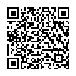 202100000026628292АС  " Є-ЗВІТНІСТЬ "АС  " Є-ЗВІТНІСТЬ "Кошти на реєстраційному рахункуКошти на реєстраційному рахункуКошти на реєстраційному рахункуст. 1 з 4ст. 1 з 4ст. 1 з 4ст. 1 з 4ст. 1 з 4ст. 1 з 4123445567788999Медикаменти та перев’язувальні матеріали2220110146370,00146370,0040660,0040660,00--------Продукти харчування22301201814540,001814540,00350640,00350640,00-350639,54350639,54350639,53350639,530,010,010,01Оплата послуг (крім комунальних)2240130558600,00558600,00---90731,8490731,8487771,4387771,432960,412960,412960,41Видатки на відрядження2250140------------Видатки та заходи спеціального призначення2260150------------Оплата комунальних послуг та енергоносіїв22701602248920,002248920,00896630,00896630,00-851497,23851497,23827533,01827533,0123964,2223964,2223964,22Оплата теплопостачання22711701724950,001724950,00---778648,55778648,55773152,68773152,685495,875495,875495,87Оплата водопостачання  та водовідведення227218058930,0058930,00---14822,7614822,7613982,3113982,31840,45840,45840,45Оплата електроенергії2273190433510,00433510,00---58025,9258025,9240398,0240398,0217627,9017627,9017627,90Оплата природного газу2274200------------Оплата інших енергоносіїв та інших комунальних послуг227521031530,0031530,00----------Оплата енергосервісу2276220------------Дослідження і розробки, окремі заходи по реалізації державних (регіональних) програм22802301640,001640,00----------Дослідження і розробки, окремі заходи розвитку по реалізації державних   (регіональних) програм2281240------------Окремі заходи по реалізації державних (регіональних) програм, не віднесені  до заходів розвитку22822501640,001640,00----------Обслуговування боргових зобов’язань2400260------------Обслуговування внутрішніх боргових зобов’язань2410270------------Обслуговування зовнішніх боргових зобов’язань2420280------------Поточні трансферти2600290------------Субсидії та поточні трансферти підприємствам (установам, організаціям)2610300------------Поточні трансферти органам державного управління інших рівнів2620310------------Поточні трансферти  урядам іноземних держав та міжнародним організаціям2630320------------Соціальне забезпечення2700330------------Виплата пенсій і допомоги2710340------------Стипендії2720350------------Інші виплати населенню2730360------------Інші поточні видатки2800370------------Капітальні видатки3000380------------Придбання основного капіталу3100390------------Придбання обладнання і предметів довгострокового користування3110400------------Капітальне будівництво (придбання)3120410------------202100000026628292АС  " Є-ЗВІТНІСТЬ "АС  " Є-ЗВІТНІСТЬ "Кошти на реєстраційному рахункуКошти на реєстраційному рахункуКошти на реєстраційному рахункуст. 2 з 4ст. 2 з 4ст. 2 з 4ст. 2 з 4123445567788999Капітальне будівництво (придбання) житла3121420------------Капітальне  будівництво (придбання) інших об’єктів3122430------------Капітальний ремонт3130440------------Капітальний ремонт житлового фонду (приміщень)3131450------------Капітальний ремонт інших об’єктів3132460------------Реконструкція  та  реставрація3140470------------Реконструкція житлового фонду (приміщень)3141480------------Реконструкція та реставрація  інших об’єктів3142490------------Реставрація пам’яток культури, історії та архітектури3143500------------Створення державних запасів і резервів3150510------------Придбання землі  та нематеріальних активів3160520------------Капітальні трансферти3200530------------Капітальні трансферти підприємствам (установам, організаціям)3210540------------Капітальні трансферти органам державного управління інших рівнів3220550------------Капітальні трансферти  урядам іноземних держав та міжнародним організаціям3230560------------Капітальні трансферти населенню3240570------------Внутрішнє кредитування4100580------------Надання внутрішніх кредитів4110590------------Надання кредитів органам державного управління інших рівнів4111600------------Надання кредитів підприємствам, установам, організаціям4112610------------Надання інших внутрішніх кредитів4113620------------Зовнішнє кредитування4200630------------Надання зовнішніх кредитів4210640------------Інші видатки5000650XX226060,00226060,00XXXXXXXX202100000026628292АС  " Є-ЗВІТНІСТЬ "АС  " Є-ЗВІТНІСТЬ "Кошти на реєстраційному рахункуКошти на реєстраційному рахункуКошти на реєстраційному рахункуст. 3 з 4ст. 3 з 4ст. 3 з 4ст. 3 з 41234455667788999Нерозподілені видатки9000660-------------1 Заповнюється розпорядниками бюджетних коштів. КерівникКерівникМихайло КОВТАЛОМихайло КОВТАЛОМихайло КОВТАЛОМихайло КОВТАЛОГоловний бухгалтерГоловний бухгалтерОксана НОФЕНКООксана НОФЕНКООксана НОФЕНКООксана НОФЕНКО" 08 " квітня 2021р." 08 " квітня 2021р." 08 " квітня 2021р.202100000026628292АС  " Є-ЗВІТНІСТЬ "АС  " Є-ЗВІТНІСТЬ "Кошти на реєстраційному рахункуКошти на реєстраційному рахункуКошти на реєстраційному рахункуКошти на реєстраційному рахункуст. 4 з 4ст. 4 з 4ст. 4 з 4ст. 4 з 4